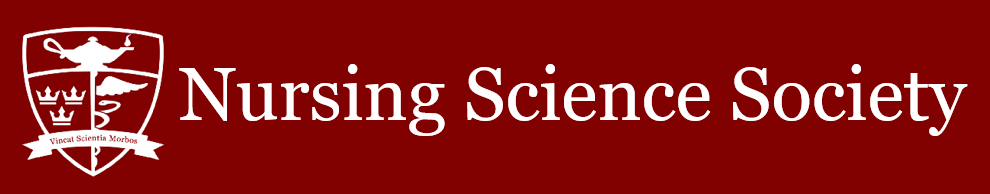 NSS Social Issues Commissioner ApplicationThank you for expressing interest in this opportunity and taking the time to complete this application. We wish all of our applicants the very best!NSS ExecutivesApplication OutlineApplication information – Page 1Description and details of Social Issues Commissioner position – Page 2Applicant information and questions to be completed – Page 3The NSS is recruiting for the following positions:One (1) Social Issues CommissionerEligibilityAny nursing student in Year 1, Year 2, Year 3, and AST Year 3.This is a voluntary position.Time commitment: 4-6 hours per week.Recruitment ProcessApplication due date: January 12, 2024, at 1159 PMPlease email your application to president@nss.queensu.ca and vpua@nss.queensu.caYou will receive an email within 48 hours to arrange an interview time the following week.Description of the Social Issues Commissioner1.13.1 The duties of the Social Issues Commissioner shall include the following, but shall not be limited herein: To report to the VPUA; To be an advocate for all individuals that identify and have lived experience as Black, Indigenous, and/or Persons of Colour (BIPOC); To evoke the values of Indigenization-Equity, Diversity, Inclusion, Accessibility, and Anti-Racism (I-EDIAA); To serve as a liaison between the Society and the broader Queen’s community by sitting on the following committees: AMS Equity Caucus; School of Nursing Undergraduate Admissions Committee; To serve on other committees of the same nature within the University as delegated by the President of the Society. To organize a minimum of two (2) events, one (1) for each semester within office, based on the following criteria: The events must be accessible to all years of Nursing; and The events must be oriented around the topic I-EDIAA. To promote resources or events that enhance the experience of BIPOC and equity deserving Nursing students; To act as a liaison between the NSS and other I-EDIAA groups on campus; To be an advocate for education, training, and various other strategies to provide awareness on topics surrounding I-EDIAA; To act as a resource to students when approached with a matter of concern pertaining to Human Rights and I-EDIAA in conjunction with the NSS Executive, and in consultation with the Queen’s Human Rights Office; To produce a written transition report/manual to the incumbent Social Issues Commissioner.Applicant Information and Recruitment QuestionsPlease fill out the following informationPlease respond to each question in 150 words or less.Explain why you are the most optimal candidate for this position?What inspired you to get involved with the NSS?Provide a relevant idea or suggestion that is applicable to this position.Full name:Current year of study:Queen’s email address:Phone number: